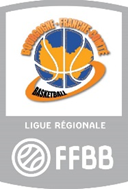 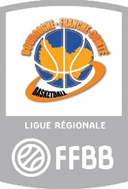 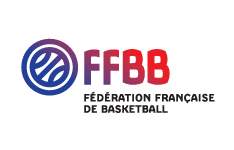 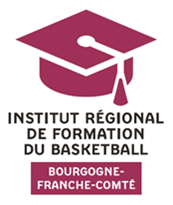 FICHE TARIFS – VOLUME HORAIRE PAR CS – MODALITES D’EVALUATION – MODALITES ET DELAIS D’ACCES – CONTACTS ET RENSEIGNEMENTSNOM :…………………………………………….	Prénom :…………………Adresse :………………………………… CP :………………Ville :………………Date de naissance :…………………………... Email :…………………………………….........................	N° de téléphone :………… Club :………………………Prérequis : être licenciés et titulaire d’un BF(jeunes/adultes)Sollicite son inscription au : CS1            CS2           CS3            CS4          CS5     		Avec OPCO  CS6            CS7           CS8            CS9          CS10                 Sans OPCO  Retourner la fiche d’inscription avec le règlement d’un montant correspondant aux CS pour 2022/2023 de ……… € au secrétariat de la Ligue    chèque n°…………..  à l’ordre de Ligue BFC de Basket-BallUne facture acquittée sera envoyée uniquement après réception du règlement.Les inscriptions sans paiement ne seront pas prises en compte.Les inscriptions seront closes 15 jours avant le début de chaque CS. Les CS mis en place pour la saison 2022-2023 sont les suivants : CS1, CS2, CS3, CS4, CS 9, CS10.A ……………………….. , le ………………………..Signature :CS 1Construire le joueur25h de formation,  250€ si OPCO, 175€ sans OPCOL'évaluation s'effectuera à l'issue des 4 premiers CS. Une épreuve pratique et une épreuve écrite.Date limite d'inscription : 03/02/2023 CS 2Collaborer au Basketball25h de formation, 250€ si OPCO, 175€ sans OPCOL'évaluation s'effectuera à l'issue des 4 premiers CS. Une épreuve pratique et une épreuve écriteDate limite d'inscription : 04/02/2023CS 3Jouer vite ensemble20h de formation, 200€ si OPCO, 140€ sans OPCOL'évaluation s'effectuera à l'issue des 4 premiers CS. Une épreuve pratique et une épreuve écriteDate limite d'inscription : 03/02/2023CS 4Construire son collectif40h de formation, 400€ si OPCO, 280€ sans OPCOL'évaluation s'effectuera à l'issue des 4 premiers CS. Une épreuve pratique et une épreuve écriteDate limite d'inscription : 04/02/2023CS 5Accompagner les joueurs à l'entraînement20h de formation, 200€ si OPCO, 140€ sans OPCOUne évaluation certificative sera effectuée à l'issue du module 2 (CS5 et CS6). Une épreuve pédagogique et une épreuve en E-Learning.Date limite d'inscription : à définir en fonction des vacances scolaires 2023/2024CS 6Assurer la sécurité et l'intégrité physique et psychologique des joueurs20h de formation, 200€ si OPCO, 140€ sans OPCOUne évaluation certificative sera effectuée à l'issue du module 2 (CS5 et CS6). Une épreuve pédagogique et une épreuve en E-Learning.Date limite d'inscription : à définir en fonction des vacances scolaires 2023/2024CS 7Manager une équipe sur une saison sportive25h de formation, 250€ si OPCO, 175€ sans OPCOUne évaluation certificative sera effectuée à l'issue du module 3 (CS7 et CS8). Un entretien s'appuyant sur un document écrit.Date limite d'inscription : à définir en fonction des vacances scolaires 2023/2024CS 8Gérer son équipe en compétition15h de formation, 150€ si OPCO, 105€ sans OPCOUne évaluation certificative sera effectuée à l'issue du module 3 (CS7 et CS8). Un entretien s'appuyant sur un document écrit.Date limite d'inscription : à définir en fonction des vacances scolaires 2023/2024CS 9Evoluer dans son environnement professionnel10h de formation, 100€ si OPCO,  70€ sans OPCOUne évaluation certificative sera effectuée à l'issue du module 4 (CS9 et CS10). Un entretien s'appuyant sur un document écrit et une épreuve en E-Learning.Date limite d'inscription : 04/02/2023CS 10Encadrer une pratique alternative20h de formation, 200€ si OPCO, 140€ sans OPCOUne évaluation certificative sera effectuée à l'issue du module 4 (CS9 et CS10). Un entretien s'appuyant sur un document écrit et une épreuve en E-LearningDate limite d'inscription : 05/05/2023Contacts et renseignements:CSVolume horaire (h)Tarif avec OPCO (€)Tarif sans OPCO (€)CS125250175CS225250175CS320200140CS440400280CS520200140CS620200140CS725250175CS815150105CS91010070CS1020200140Certification module 1100100Certification module 25050Certification module 35050Certification module 400TOTAL220 heures2400€1740€